Звіт про виконання кошторису за ІІ 2019 року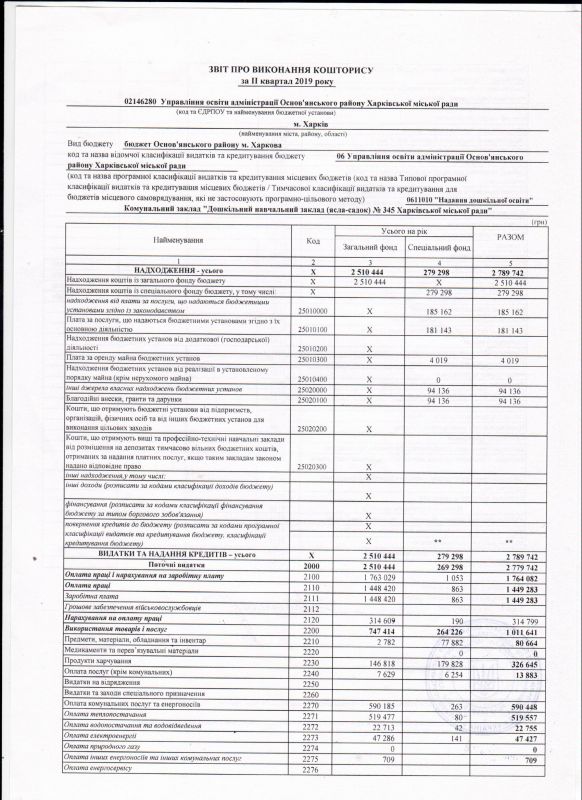 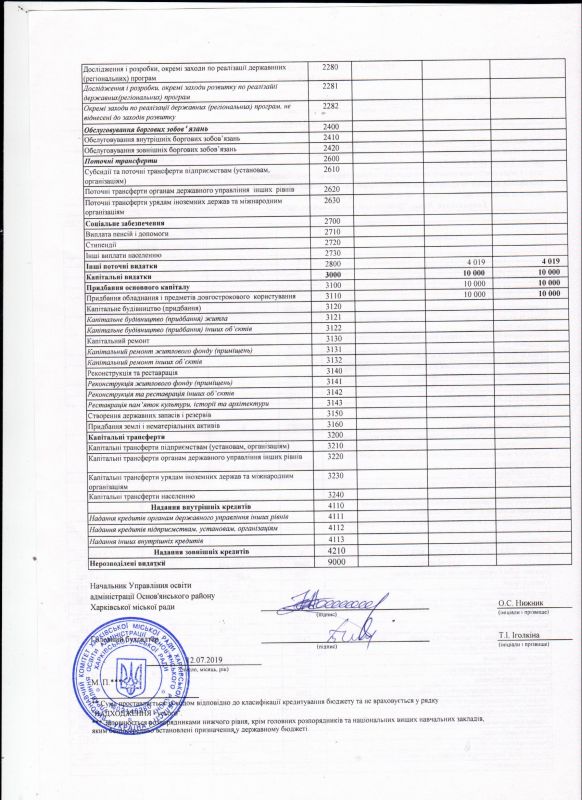 Звіт про виконання кошторису за 1 квартал 2019 рокуЗвіт про виконання кошторису 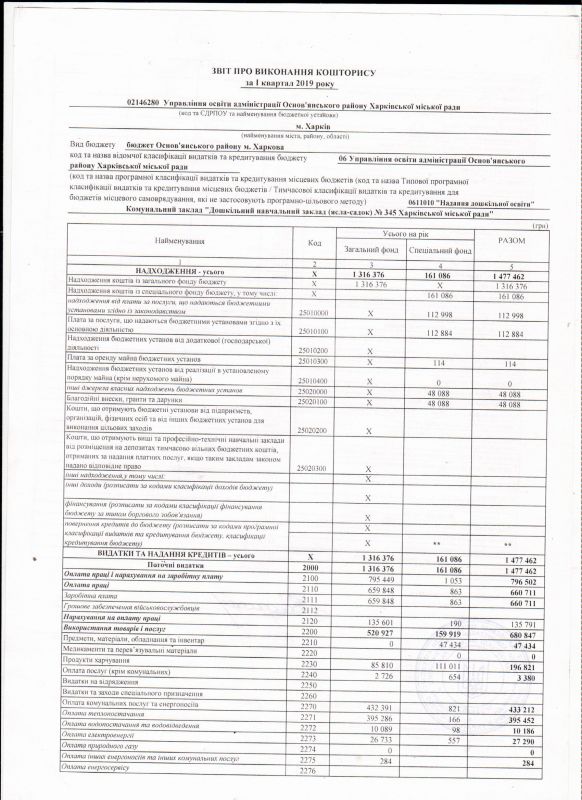 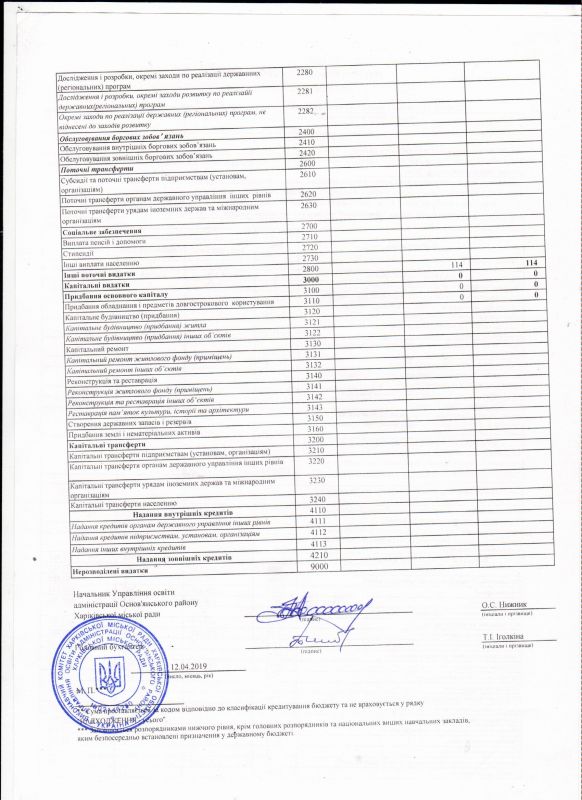 за 9 місяців 2018 року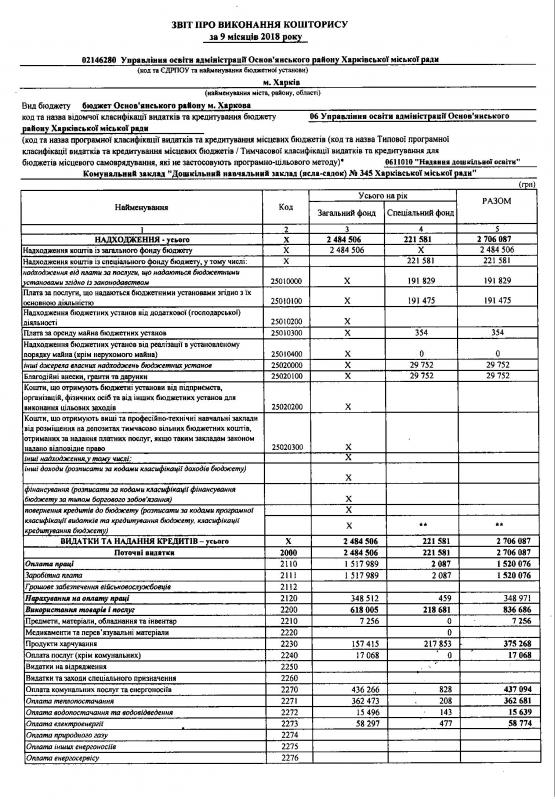 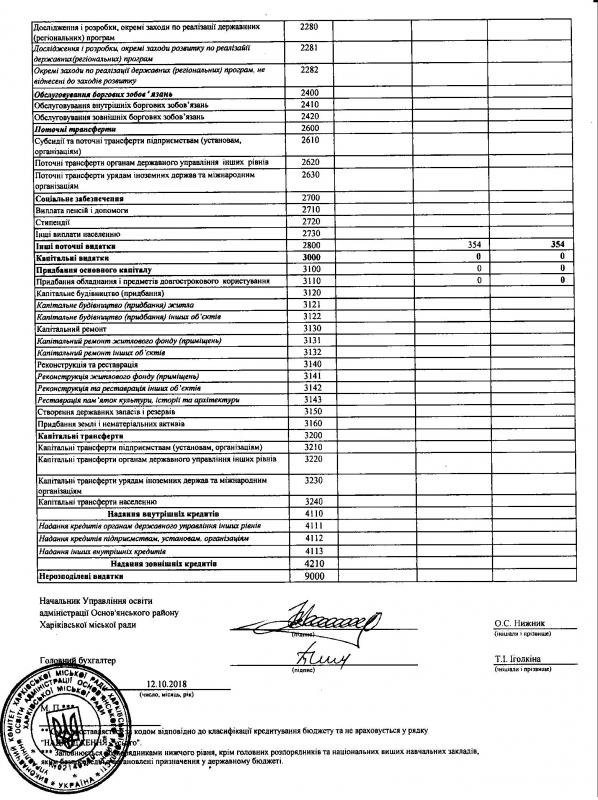 Звіт за І квартал 2018 року/uploads/editor/352/68665/sitepage_111/files/zvit_i_kvartal_2018_dnz_345.pdfЗвіт про виконання кошторису за 2017 рік/uploads/editor/352/68665/sitepage_111/files/koshtoris.pdf/uploads/editor/352/68665/sitepage_111/files/koshtoris_1.pdf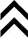 